АИС KҮНДЕЛІКСАЙТ АИС «Күнделік»АИС «Күнделік» — система, предоставляющая возможности электронного документооборота (журналы, дневники, отчеты) в образовательных организациях начального общего, основного общего и (или) среднего общего образования в Республике Казахстан, включающая в себя следующие функции:• поддержка деятельности общеобразовательных организаций;
• поддержка актуальной информации о списках обучающихся в ОО;
• ведение классов и расписания занятий;
• ведение поурочного планирования и домашних заданий;
• ведение учета посещаемости и успеваемости;
• построение статистической отчетности;
• формирование электронного дневника обучающегося;
• организация сетевого взаимодействия между различными категориями пользователей ОО.Администратор АИС «Күнделік» в СОШ № 11Костюкова Светлана Борисовна, заместитель директора по учебно-воспитательной работеe-mail:        kostiukova.s@mail.ru
Возможности АИС «Күнделік»Преподавателям                                Родителям                                         УчащимсяДневник Kundelik.kz с легкостью решает задачи бумажного дневника и даже больше: расписание, домашние задания, все выставленные оценки, материалы, используемые в ходе уроков, средний балл, темы пройденных и будущих уроков, комментарии преподавателя.Образовательные ресурсыОнлайн библиотека содержит практически все произведения, которые изучаются в школе. В медиатеке собраны видеофайлы, аудиофайлы и презентации, которые помогут лучше подготовиться к урокам по всем предметам.ПортфолиоЛичную страницу в Kundelik.kz легко превратить в портфолио и рассказать всем о своих достижениях. В этом тебе помогут: личный блог и твоя фантазия для создания и оформления заметок, файлы для личных материалов и оцифрованных грамот, дипломов, стена с новостями и многое другое...ОбщениеВ Kundelik.kz проще: общаться с учащимися других школ, создавать, вести самому или просто участвовать в тематических кружках твоей школы, обсуждать мероприятия и новости класса, делиться фотографиями школьной жизни.КонкурсыИнтересный и полезный досуг с Kundelik.kz – это участие в многочисленных конкурсах на разные темы. Конкурсы могут быть как творческими, так и интеллектуальными. Участвуй самостоятельно или всем классом и получай ценные призы!МУЛЬТИМЕДИЙНЫЕ УРОКИ ДЛЯ ЭФФЕКТИВНОГО ОБУЧЕНИЯ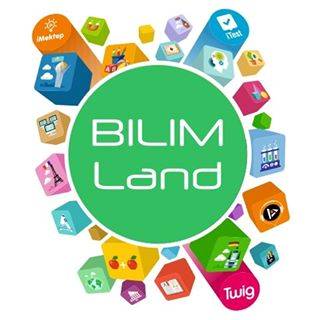 Сотни тысяч мультимедийных уроков по различным предметам для эффективного обученияBilimLand.kz – это универсальная, полиязычная образовательная платформа, основанная на передовых достижениях мировых лидеров электронного обучения по:BilimLand.kz - cамая богатая коллекция интерактивных уроков всей школьной программы. На казахском, русском и английском языках. Поддерживается на всех типах мобильных устройств.- подготовке к школе;- начальной школе;- предметы средней школы;- виртуальная лаборатория;- языковые курсы.- обучающие фильмыiTest.kz – это специально разработанный электронный тренажер, предназначенный для подготовки старшеклассников к единому национальному тесту (ЕНТ). Уникальность продукта в том, что он разрабатывался при помощи профессиональных методистов и учителей, которые принимали участие в подготовке тестовых заданий для Центра тестирования.15 тысяч тестовых вопросов по 13 предметам.
Поддерживается на всех типах мобильных устройств.iMektep.kz – мультимедийный онлайн курс начальной школы на казахском языке. Это полный курс программы казахской начальной школы, разработанный ведущими казахстанскими методистами и учителями. Около 200 интерактивных уроков и более тысячи игр по 8 предметам на казахском языке. Поддерживается на всех типах мобильных устройств.Под брендом Twig компания предлагает тысячи увлекательных коротких фильмов и обширную коллекцию учебных материалов по физике, математике, химии, биологии и географии, предназначенных для учащихся в возрасте от 11 до 16 лет.Сайты: www.bilimland.kzwww.itest.kz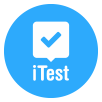 www.imektep.kz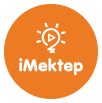 twig-bilim.kz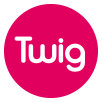 СОДЕРЖАНИЕ Курсы bilimland.kz              Карта сайта         Бесплатные уроки·         Подготовка к школе·         Инклюзивный курс·         Начальная математика·         Казахский язык·         Английский язык·         Французский язык·         Немецкий язык·         Математика·         Физика·         Химия·         Биология·         Информатика·         Всемирная история·         География·         Естествознание·         Познание мира·         Виртуальная лаборатория·         Видеоколлекция·         Горное дело·         Строительство и эксплуатация зданий·         АудиохрестоматияПредметы itest.kzОбязательные·         Математика·         История Казахстана·         Казахский язык·         Русский языкПредметы по профилю·         Физика·         Химия·         Биология·         Немецкий язык·         География·         Русская литература·         Всемирная история·         Английский язык·         Французcкий языкФильмы и учебные материалы twig-bilim.kzБиология·         Адаптация и эволюция·         Человек·         Клетки и ДНК·         Экосистемы·         Здоровый образ жизни·         Организм человека·         РастенияХимия·         Атомы и связи·         Химическая промышленность·         Периодическая таблица·         РеакцииЗемля – наш дом·         Земные ресурсы·         Геология·         Антропогенное воздействие·         ПогодаФизика·         Электричество и схемы·         Энергия и радиоактивность·         Силы·         Наша Солнечная система·         Вселенная·         ВолныПәндер imektep.kzo    Қазақ тіліo    Әдебиеттік оқуo    Математикаo    Дүниетануo    Бейнелеу өнеріo    Еңбекке баулуo    Музыкаo    Өзін-өзі тануo    Тегiн видео